HIMA appoints Fabio Lodigiani as Group Vice President Safety Services (Bruehl, 15 May, 2018)HIMA Paul Hildebrandt GmbH has appointed Fabio Lodigiani as head of the Safety Services business segment. As Group Vice President Safety Services, Fabio Lodigiani manages and coordinates the company’s worldwide service activities. HIMA’s lifecycle management and services are concentrated in the newly positioned Safety Services business segment. The aim is to further expand the services portfolio by structural and staff upgrades, enhance the clarity of external communications, and develop innovative services. Fabio Lodigiani reports directly to Sankar Ramakrishnan, CEO of the HIMA group.Fabio Paolo Lodigiani received a degree in electronic engineering from the Polytechnical University of Milan. After completing his studies, he initially worked for various Italian manufacturers active in the automation, software and hardware sectors. In the subsequent six years, Fabio Lodigiani held operational and strategic management positions in sales at E.ON Energy in Milan. Following that he worked in various management positions in the sales organization of leading cable manufacturer NKT Cables for nine years. His most recent position there was Senior Vice President Asset Management, with worldwide responsibility for onshore and offshore services for high-voltage systems.“Fabio Lodigiani joins us as a top-class manager for our new Safety Services business segment. He brings over 20 years of experience in sales and support for major international customers. As an expert in the energy sector as well as the oil and gas industry, he is exactly the right person to drive the services business and promote it worldwide,” comments Ramakrishnan. “Tailored services are becoming an increasingly important differentiating factor in global competition. With more than 40 years of experience in safety engineering and a 110-year company history, HIMA has invaluable knowledge and unique expertise. We already offer a wealth of services in the areas of consultation, service and maintenance. Our aim with the newly created position is to globally focus our excellent service and position it even more prominently in the market.”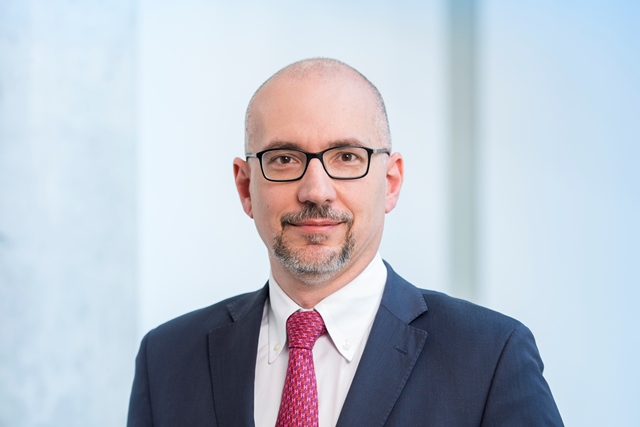 Image: Fabio Lodigiani is the new head of the Safety Services business segment at HIMA.Image © HIMA Paul Hildebrandt GmbH2018 is a special anniversary year for HIMA. For many decades, the safety specialist – founded in 1908 – has played a major role in shaping safety standards and has driven innovations to develop the market for industrial safety. Drawing on 110 years of experience, HIMA develops solutions for the digital industrial age and is ready for the challenges of the future.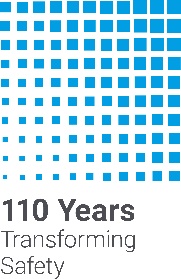 About HIMAThe HIMA Group is the world's leading independent provider of smart safety solutions for industrial applications. With more than 35,000 installed TÜV-certified safety systems worldwide, HIMA qualifies as the technology leader in this sector. Its expert engineers develop customized solutions that help increase safety, cyber security and profitability of plants and factories in the digital age. For over 45 years, HIMA has been a trusted partner to the world's largest oil, gas, chemical, and energy-producing companies. These rely on HIMA solutions, services and consultancy for uninterrupted plant operation and protection of assets, people and the environment. HIMA’s offering includes smart safety solutions that help increase safety and uptime by turning data into business-relevant information. HIMA also provides comprehensive solutions for the efficient control and monitoring of turbomachinery (TMC), burners and boilers (BMC) and pipelines (PMC). In the global rail industry, HIMA’s CENELEC-certified SIL4 COTS safety controllers are leading the way to increased safety, security and profitability. Founded in 1908, the family-owned company operates from over 50 locations worldwide with its headquarters in Bruehl, Germany. With a workforce of approximately 800 employees, HIMA generated a turnover of approximately €126 million in 2016.  For more information, please visit: www.hima.com